Муниципальное общеобразовательное учреждениеПетровская средняя общеобразовательная школа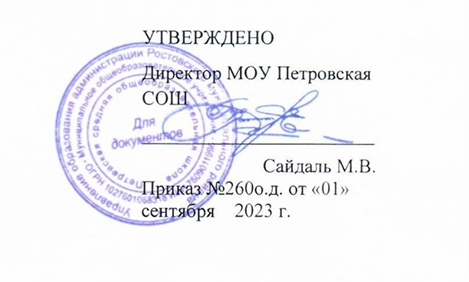 Рабочая программа курсавнеурочной деятельности по направлению «Спортивно-оздоровительная деятельность»«Спортивная радуга»5-8 классы2023-2024 учебный годПрограмму составила:учитель физической культурыБулыгина В.В.р.п.Петровское, 2023 г.Пояснительная запискаРабочая программа  внеурочной деятельности «Спортивная радуга» 5-8 класс, составлена на основе следующих нормативных документов:- Письмо МО и РТ от 18.08.2010 г №6871/10 «О введении ФГОС НОО»-«Стандарты второго поколения: Рекомендации по организации внеучебной деятельности учащихся».- Закон Российской Федерации «Об образовании» от 10.07.92. № 3266-1, в редакции федеральных законов от 13.01.96. № 12-ФЗ, от 16.11.97. № 144-ФЗ, 20.07.2000 № 102-ФЗ, от 07.08.2000 № 122-ФЗ, от 13.02.2002 № 20-ФЗ, нормативными документами Министерства общего и профессионального образования Российской Федерации и Государственного комитета Российской Федерации по Физической культуре, спорту и туризму.Данная программа разработана для реализации в основной школе. Темы и разделы выбраны с учетом имеющейся материальной базы и местных климатических условий. Она предусматривает проведение теоретических занятий по каждому разделу, изучение и дальнейшее совершенствование специальных движений на практических занятиях.Программа внеурочной деятельности по физической культуре «Спортивная радуга» рассчитана на 34 учебных часа для обучающихся 5, 6, 7, 8 классов, один час в неделю и ориентирована  на перспективу повышения двигательной активности учащихся.Содержание:   в процессе изучения данной программы учащиеся имеют возможность расширить свои  знания и приобрести практические навыки по спортивным играм: баскетбол, стритбол, волейбол, футбол, минифутбол.Программа «Спортивная радуга» является продолжением курса «Физическая культура» раздела: спортивные игры. Направленность  программы «Спортивная радуга» — развивающая, ориентирована  на создание у обучающихся представления о данных спортивных играх, направленных на развитие физических качеств и укрепление здоровья.Новизна программы  «Спортивная радуга» — во включении  нескольких спортивных игр: баскетбол, стритбол, волейбол, футбол, минифутбол.Актуальность программы  «Спортивная радуга» — в повышении интереса учащихся к занятиям спортивных игр. Целесообразность  программы — в овладении занимающимися физической, технической и тактической  подготовками спортивных игр для успешного участия в лицейских и районных соревнованиях. Цели и задачи:— воспитание у школьников потребности в систематических занятиях физической культурой, привития основ здорового образа жизни — развитие духовных и физических качеств личности— освоение знаний:  на укрепление своего здоровья, правил техники безопасности на занятиях спортивными играми, об организации и судействе соревнований   по спортивным играм.— формирование умений: правильное выполнение приемов данных спортивных игр, владение индивидуальными и групповыми действиями, знания правил соревнований.Реализация указанных целей обеспечивается содержанием программы «Спортивные игры»,  которая систематизирует умения, а так же выполнение практических заданий по данным спортивным играм. Методы  обучения:Во время занятий спортивными играми необходимо обучить учащихся, самим находить нужное решение, опираясь на свой опыт, полученные знания и умения.  Для повышения интереса занимающихся к занятиям спортивных игр и более успешного решения образовательных, воспитательных задач на занятиях рекомендуется применять разнообразные формы и методы проведения этих занятий.  Практические методы: метод упражнений, метод соревновательный Формы обучения: индивидуальный, групповой, фронтальный, поточный.   Срок  реализации программы -1год.Режим занятий — 1 занятия в неделю Планируемые результаты освоения учебного предметаЛичностные и метапредметные результаты освоения курса внеурочной деятельности.В образовательной деятельности обучения и воспитания собственных установок, потребностей в значимой мотивации на соблюдение норм и правил здорового образа жизни, культуры здоровья у обучающихся формируются личностные и метапредметные универсальные учебные действия.Основная образовательная программа «Спортивные игры» предусматривает достижение следующих результатов образования:— личностные результаты — готовность и способность обучающихся к саморазвитию и личностному самоопределению, сформированность их мотивации к обучению и целенаправленной познавательной деятельности, системы значимых социальных и межличностных отношений, ценностно-смысловых установок, отражающих личностные и гражданские позиции в деятельности, правосознание, экологическую культуру, способность ставить цели и строить жизненные планы, способность к осознанию российской гражданской идентичности в поликультурном социуме;— метапредметные результаты — освоенные обучающимися межпредметные понятия и универсальные учебные действия (регулятивные, познавательные, коммуникативные), способность их использования в познавательной и социальной практике, самостоятельность в планировании и осуществлении учебной деятельности и организации учебного сотрудничества с педагогами и сверстниками, способность к построению индивидуальной образовательной траектории, владение навыками учебно-исследовательской, проектной и социальной деятельности; — предметные результаты — освоенные обучающимися в ходе изучения учебного предмета умения, специфические для данной предметной области, виды деятельности по получению нового знания в рамках учебного предмета, его преобразованию и применению в учебных, учебно-проектных и социально-проектных ситуациях, формирование научного типа мышления, владение научной терминологией, ключевыми понятиями, методами и приёмами.Личностными результатами программы внеурочной деятельности по спортивно-оздоровительному направлению «Спортивные игры» является формирование следующих умений:Определять и высказывать простые и общие для всех людей правила поведения при сотрудничестве (этические нормы);— в предложенных педагогом ситуациях общения и сотрудничества, опираясь на общие для всех простые правила поведения, делать выбор, при поддержке других участников группы и педагога, как поступить;— навыки сотрудничества со сверстниками, детьми младшего возраста, взрослыми в образовательной, общественно полезной, учебно-исследовательской, проектной и других видах деятельности; — готовность и способность к образованию, в том числе самообразованию, на протяжении всей жизни; сознательное отношение к непрерывному образованию как условию успешной профессиональной и общественной деятельности;— эстетическое отношение к миру, включая эстетику быта, научного и технического творчества, спорта, общественных отношений; — принятие и реализацию ценностей здорового и безопасного образа жизни, потребности в физическом самосовершенствовании, занятиях спортивно-оздоровительной деятельностью, неприятие вредных привычек: курения, употребления алкоголя, наркотиков;—  бережное, ответственное и компетентное отношение к физическому и психологическому здоровью, как собственному, так и других людей, умение оказывать первую помощь;—  осознанный выбор будущей профессии и возможностей реализации собственных жизненных планов; — отношение к профессиональной деятельности как возможности участия в решении личных, общественных, государственных, общенациональных проблем;Метапредметными результатами программы внеурочной деятельности по спортивно-оздоровительному направлению «Спортивный марафон» — является формирование следующих универсальных учебных действий (УУД):Регулятивные УУД:— Определять и формулировать цель деятельности на занятии с помощью учителя, а далее самостоятельно.— Проговаривать последовательность действий.— Умение высказывать своё предположение (версию) на основе данного задания, учить работать по предложенному учителем плану, а в дальнейшем уметь самостоятельно планировать свою деятельность.— Средством формирования этих действий служит технология проблемного диалога на этапе изучения нового материала.— Умение совместно с учителем и другими воспитанниками давать эмоциональную оценку деятельности команды на занятии.— Средством формирования этих действий служит технология оценивания образовательных достижений (учебных успехов).Познавательные УУД:— Добывать новые знания: находить ответы на вопросы, используя разные источники информации, свой жизненный опыт и информацию, полученную на занятии.— Перерабатывать полученную информацию: делать выводы в результате совместной работы всей команды.— Средством формирования этих действий служит учебный материал и задания.Коммуникативные УУД: — Умение донести свою позицию до других: оформлять свою мысль. Слушать и понимать речь других.— Совместно договариваться о правилах общения и поведения в игре и следовать им.— Умение выполнять различные роли в группе (лидера, исполнителя, критика).— Средством формирования этих действий служит организация работы в парах и малых группах.Познавательные УУД:— овладеют основами реализации проектно-исследовательской деятельности, расширят спектр активно используемых логических действий и операций;—  будут сформированы основы познавательной рефлексии, рефлексивного чтения.Оздоровительные результаты программы курса внеурочной деятельности:— Осознание обучающимися понимания роли курса внеурочной деятельности «Спортивные игры» как активного способа собственной жизнедеятельности, как средства укрепления и сохранения своего здоровья, являющегося главной ценностью не только личности, но и всего общества;— За счет расширения технико-тактической подготовки и совершенствования техники соревнований по баскетболу, футболу, стритболу, волейболу обучающиеся начнут активно включаться в массовые спортивные соревнования и мероприятия, являться популяризаторами и носителями здорового образа жизни. Первостепенным результатом реализации программы внеурочной деятельности будет сознательное отношение обучающихся к собственному здоровью.Способы проверки результатов:- беседы с учащимися по изученным теоретическим темам - анкетирование - сдача нормативов по общей и специальной физической подготовке - выполнение технических приемов - участие в соревнованиях - оказание помощи в судействеФормы занятий:- групповые и индивидуальные формы занятий – теоретические, практические, комбинированные. Комбинированная форма используется чаще и включает теоретическую: беседу, инструктаж, просмотр иллюстраций – и практическую части: ОФП и игры;- занятия оздоровительной направленности;- праздники;- соревнования;- эстафеты;- домашние задания.Содержание программы:Теория:   в процессе занятийПрактика: 1. Общая физическая подготовка (Общеразвивающие упражнения, специально-беговые упражнения,   специально-прыжковые упражнения, специально-метательные упражнения,   бег на короткие, средние, длинные дистанции, прыжки в высоту и длину с                          места и разбега, броски набивного мяча, метание мяча, гранаты, акробатические упражнения, упражнения в висах и упорах, в равновесии).                                                     2. Специальная физическая подготовка (Подвижные игры, эстафеты на развитие скоростных качеств, скоростно-силовых качеств, силовых качеств, гибкости, координации движений, ловкости).Техническая подготовка по баскетболу, стритболу  (передвижения, ведение, передачи, броски в кольцо, сочетание приемов, действия в защите и нападении, финты).                                                                                                              4. Техническая подготовка по волейболу  (передвижения, передачи, подачи, нападающий удар, блокирование).Техническая подготовка по футбол, мини-футболу (перемещения, ведение, передачи, обводки, удары по воротам).Прием контрольных нормативов (нормативы развития физических качеств и овладения техникой выполнения приемов спортивных игр).Участие в соревнованиях (участие в школьных и районных соревнованиях, матчевых встречах).Учебно-тематический план 11 классУчебно-методическое обеспечение- В.И.Лях, А.А.Зданевич «Комплексная программа физического воспитания» 1-11классы. Волгоград «Учитель» 2012г.-В.И.Лях, А.А.Зданевич «Физическая культура» 10-11 классы. Москва. «Просвещение» 2012г.- И.В.Орлан Баскетбол. Основы обучения. Волгоград 2011г.«Игры в тренировке баскетболистов» учебно-методическое пособие (4 издание). Санкт-Петербург 2009г.- С.Стонкус «Индивидуальная тренировка баскетболиста» . Москва. «Физическая культура и спорт»1976г.- А.Я.Гомельский Баскетбол «1000 баскетбольных упражнений». Москва 1997г.- В.И.Лях Методика физического воспитания учащихся 10-11классов (пособие для учителя). .Москва «Просвещение» 1997г.- В.И.Лях «Физическая культура» тестовый контроль 5-9 классы Москва. «Просвещение» 2007г.Содержание учебного материала 5 классСодержание учебного материала 6 классСодержание учебного материала 7 классСодержание учебного материала 8 класс№п.пНаименование раздела программыСодержание программного материалаКоличествочасов всего1.ЛегкаяатлетикаФК и основы здорового образа жизни.  Бег 300-500м. Эстафета 4*50м.12.Легкаяатлетика Бег 500-800м. Эстафета 4*100м. Прыжок в длину с места. 13.ЛегкаяатлетикаБеговые упр . Бег 6 мин. Составление плана и подбор подводящих упражнений: Подтягивание.14.ВолейболСтойка игрока. Передача мяча сверху. Подвижные игры. 15.ВолейболСтойка игрока. Передача мяча сверху. Перемещение в стойке. 16.ВолейболПередача мяча сверху. Прием мяча снизу. 17.ВолейболПрием мяча снизу. Подвижные игры с элементами волейбола18.ВолейболПередача мяча, прием мяча снизу. Нижняя прямая подача.19.ВолейболНижняя прямая, боковая подача.110.ВолейболПередача мяча в парах. Нижняя прямая, боковая подача.111.ВолейболПрием мяча после подачи. Нижняя прямая, боковая подача.112.БаскетболТехника передвижения и остановки прыжком. Эстафеты с баскетбольными мячами.113.БаскетболВедение мяча змейкой, передачи. Игра в мини-баскетбол.114.БаскетболЭстафеты баскетболистов с ведением мяча змейкой, передачей двумя руками от груди115.БаскетболБросок мяча одной рукой от плеча. Поднимание туловища.116.БаскетболВедение мяча с изменением направления. Игра в баскетбол 2*2.117.БаскетболВедение мяча с изменением направления. Передачи мяча. Игра в мини-баскетбол 3*3118.БаскетболТехника передвижения и остановки прыжком. Бросок в кольцо. Эстафеты с баскетбольными мячами. Игра в мини- баскетбол.119.БаскетболБросок в кольцо. Эстафеты с баскетбольными мячами. 120.Гимнастика с элементами акробатикиПравила безопасности на уроках гимнастики. Кувырки вперед и назад.121.Гимнастика с элементами акробатикиЛазанье по канату в три приема. Упражнения на гимнастической скамейке. 122.Гимнастика с элементами акробатикиУпражнения в равновесии (д); элементы единоборства (м). Акробатика.123.Гимнастика с элементами акробатикиОпорный прыжок: согнув ноги (м); ноги врозь (д). Преодоление гимнастической полосы препятствий.124.Легкая атлетикаСтроевые упражнения. Прыжок в высоту.125.Легкая атлетикаБег 10мин. Челночный бег. Подтягивание.126.Легкая атлетикаО.Р.У. Бег 12мин. Метание мяча.127.Легкая атлетикаО Р У. Правила проведения соревнований. Бег по пресеченной местности.128.Легкая атлетикаОРУ. Прыжковые упражнения . Совершенствование прыжков в длину с разбега. 129.Легкая атлетикаВредные привычки. Бег 400 м. Метание малого мяча в горизонтальную цель.130.ЛаптаОсновные правила игры. Роль капитана команды. Судейство.131.ЛаптаУдары битой с замаха: сверху, снизу, сбоку, одной и двумя руками.132.ЛаптаУдары по лежащему и подброшенному мячу.133.ЛаптаПеребежки. Учебная игра «Лапта»134.ЛаптаПолоса препятствий. Игра «Лапта».1№Название темыКол- -во часовОборудование1Техника безопасности на занятиях. Понятие о физической культуре. Специальные беговые упражнения(СБУ). 1Спортивная площадка,беговая дорожка, свисток2Гигиенические требования к спортивной одежде. Техника низкого и высокого старта. Бег 30м.1Спортивная площадка, беговая дорожка3 Стартовый разбег. Бег по дистанции 60-80 м.1Спорт. пло- щадка,бег.дорожка.4Бег 60 м. Техника метания малого мяча.1Спортивная площадка, бег. дорожка5ОРУ. СБУ. Метание м / м с разбега на дальность. Челночный бег 3х10 м.1Спортивная площадка, бег.дорожка6Прыжки в длину с места. Тройной прыжок в длину с места.1Спортзал, рулетка, секундомер7 Тройной прыжок в длину с места. Бег в среднем темпе 1000 м.Спортзал,рулетка,беговая дорожка.8Техника безопасности на занятиях гимнастикой. Двигательный режим дня. ОРУ. Строевые упражнения. 1Спортзал, гимнастические коврики9О Р У с гимнастическими палками. Акробатические упражнения.1Спортзал, гимн. палки, маты, коврики.10Самостоятельные занятия физической культурой и спортом. Акробатические упражнения.1Спортзал, гимн. маты, коврики.11О Р У . Акробатические упражнения. Подвижная игра «День-Ночь».1Спортзал, гимн. маты, коврики12ОРУ. Упражнения на гибкость. Лазанье по канату.1Спортзал, гимнастич.стенка, канат13Правильная осанка. Профилактика нарушения осанки. Опорный прыжок. Подвижная игра «Третий лишний».1Спортзал, перекладины гимн. коврики14О Р У на гимнастической скамейке.  Эстафеты с элементами акробатики.1Спортзал, гимн. коврики, маты, скамейки,палки. Мячи.15 Силовая подготовка :подтягивания, отжимание, пресс, упражнения с гантелями. Прыжки на скакалке.1Спортзал,скакалка16Техника безопасности на занятиях волейболом. Стойки волейболиста. Прием и передачи мяча сверху, снизу.1Спортзал, вол. сетка, мя чи, свисток.17Самостоятельные занятия физической культурой и спортом. ОРУ. Игра «Пионербол».1Спортзал, волейбол. сетка,мяч18ОРУ с мячом. Стойки и перемещения волейболиста. «Зоны» на волейбольной площадке. 1Спортзал, волейбол. площадка,мяч19ОРУ в движении. Прием  и передача мяча сверху, снизу двумя руками, снизу одной рукой. 1Волейбольная площадка,мяч20Передачи мяча в парах, тройках. Прямая подача снизу. Учебная игра Волейбол.1Волейбольная площадка, сетка, мячи, свисток21 Нижняя боковая подача. Передачи мяча в двойках через сетку. Двусторонняя учебная игра1Волейбольная площадка, сетка, мячи, свисток22ОРУ. Верхняя прямая подача. Прием подачи. Двусторонняя игра.1Волейбольная площадка, сетка, мячи, свисток23Техника безопасности на занятиях баскетболом. Стойки и передвижения баскетболиста. Ловля и передача мяча. Подвижная игра «Мяч капитану».1Баскетбольная площадка, мячи, свисток№п/пСодержание программного материалаКоличествочасов1. Вводный инструктаж. Техника высокого старта. Правила соревнований. 1 2. Техника прыжка в длину с места. Игра «Лапта»1 3.  Техника бега с ускорением. Игра «Салки с ленточкой»1 4. Варианты челночного бега. Прыжок в длину с места. 1 5. Техника бега на средние дистанции. Упражнения на развитие силы.1 6. Техника бега на средние дистанции. Упражнения на развитие гибкости.1 7. Техника бега на длинные дистанции. Подтягивание из виса на высокой, низкой перекладине  1 8. Техника бега на длинные дистанции. Прыжковые упражнения.1 9. Гимнастика с элементами акробатики, Правила безопасности на уроках гимнастики. Кувырки вперед и назад. 1 10. Упражнения на гимнастической скамейке. Линейные эстафеты. 1 11. Упражнения на гимнастической скамейке. Акробатические комбинации.1 12. Упражнения в равновесии (д); Стойка на голове с согнутыми ногами (м). Линейные эстафеты. 1 13. Упражнения в равновесии (д). Опорный прыжок: согнув ноги (м); ноги врозь (д). 1 14. Опорный прыжок: согнув ноги (м); ноги врозь (д). Преодоление гимнастической полосы препятствий. 1 15. Опорный прыжок: согнув ноги (м); ноги врозь (д). круговая тренировка.1 16. Опорный прыжок: согнув ноги (м); ноги врозь (д).  Прыжки через скакалку.1 17. Техника безопасности на уроках подвижных и спортивных игр. Техника, стоек, перемещений игрока. Передача мяча сверху. 1 18. Техника стоек и перемещений игрока. Прием и передача мяча сверху и снизу. Подвижные игры с элементами волейбола. 1 19. Техника стоек и перемещений игрока. Техника приема и передачи мяча сверху и снизу через сетку.1 20. Прием и передачи мяча в парах. Подвижные игры с элементами волейбола. 1 21. Техника нижней прямой подачи. Прием мяча после подачи.1 22.  Передача мяча в колоннах. Техника нижней прямой подачи. 1 23. Передача мяча в тройках. Техника нижней прямой подачи. 1 24. Техника нижней прямой подачи. Учебная игра.1 25. Техника передвижения и остановки прыжком. Эстафеты с баскетбольными  мячами. 1 26. Ведение мяча змейкой, передачи.  Игра в мини-баскетбол. 1 27. Эстафеты баскетболистов с ведением мяча змейкой, передачей двумя руками от груди. 1 28. Бросок мяча одной рукой от плеча. Передачи: от груди, головы, от плеча. 1 29. Штрафной бросок. Передачи: от груди, головы, от плеча. 1 30. Ведение мяча с изменением направления.  Игра в баскетбол 3х3. 1 31. Бросок мяча. Передача  мяча. Игра в мини-баскетбол 3х3 1 32. Техника передвижения и остановки прыжком. Бросок в кольцо. Эстафеты с баскетбольными мячами.  1 33. Бросок в кольцо. Вырывание и выбивание мяча. Игра в мини - баскетбол. 1 34. Игра в защите. Игра в мини - баскетбол. 1 № п/пСодержание учебного материала1Инструктаж по технике безопасности на занятиях футболом. Ведение мяча по прямой с изменением направления движения и скорости ведения. Игра футбол.2Дневник самоконтроля. ОФП: — специально-метательные упражнения; — бросок набивного мяча; — метание мяча. Удары по воротам. Игра вратаря. 3Способы самоконтроля. Комбинация: ведение, пас, прием мяча, остановка, удар по воротам. Игра футбол. 4Индивидуальная техника защиты. Прыжок в длину с места. 5Общие требования безопасности при проведении занятий по баскетболу. Сочетание приемов: ведение, передача, бросок без сопротивления и с сопротивлением. 6Бросок мяча одной рукой от плеча. Передачи: от груди, головы, от плеча.7Вредные привычки. Штрафной бросок. Учебная игра.8Штрафной бросок. Баскетбольный «челнок». Учебная игра.9Основы обучения движениям и контроль за техникой их выполнения. Бросок с линии трех очков. Игра баскетбол.10Бросок мяча. Передача  мяча. Игра в мини-баскетбол 3х311Финты. Выбивание, вырывание мяча. Двухсторонняя игра в баскетбол.12Помощь в судействе. Игра в нападении. Двухсторонняя игра в баскетбол.13Судейство игры. Свободное нападение, нападение быстрым прорывом. Двухсторонняя игра в баскетбол.14Комплектование команды. Двухсторонняя игра в баскетбол.15Организация и проведение подвижных игр и игровых заданий, приближенных к содержанию разучиваемой игры. 16Стритбол. Взаимодействие двух игроков. Двухсторонняя игра в стритбол 3х3. 17Подстраховка, личная опека. Двухсторонняя игра в стритбол 3х3.18 Позиционное нападение. Двухсторонняя игра в стритбол 3х3.19Позиционное нападение. Подстраховка, личная опека. Двухсторонняя игра в стритбол 3х3.20Общие требования безопасности при проведении занятий по волейболу. Передача мяча на месте в движении, через сетку, в стену.   21Верхняя и нижняя  прямая подача мяча, его прием и передача мяча. 22Прямой нападающий удар. Игра волейбол на самоконтроль.23Комбинация: прием,  передача, удар, блок. Игра волейбол.24Верхняя прямая подача. Комбинация: прием, передача, удар, блок. Игра волейбол.25Комплекс УГГ на развитие быстроты.  Игра в нападении в зоне № 3. Игра волейбол.26Комплектование команды. Тактика свободного нападения. Игра волейбол.27Позиционное нападение без изменения позиций игроков. Игра в защите. Игра волейбол.28Судейство игры. Позиционное нападение с изменением позиций игроков. Игра волейбол.29Верхняя прямая подача. Игра в защите. Игра волейбол.30Организация и проведение подвижных игр и игровых заданий, приближенных к содержанию разучиваемой игры. 31Помощь в судействе. Комбинация: ведение, пас,  прием мяча, остановка, удар по воротам. Игра футбол. 32Индивидуальная техника защиты. Игра футбол. Бег 30 м.  33Подготовка места проведения игры. Игра футбол. Прыжок в длину с места.34Позиционное нападение без смены и со сменой позиций игроков. Игра футбол. 